ЕРКАСЬКА МІСЬКА РАДА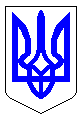 ЧЕРКАСЬКА МІСЬКА РАДАВИКОНАВЧИЙ КОМІТЕТРІШЕННЯВід 16.07.2019 № 775Про тимчасову заборону рухутранспортних засобів вулицеюСамійла КішкиВідповідно до статті 40 Закону України «Про місцеве самоврядування в Україні», пункту 4 статті 19, пункту 4 статті 20 Закону України «Про автомобільні дороги», враховуючи звернення головного інженера КПТМ «Черкаситеплокомуненерго» Джулая М.В. (лист від 11.07.2019 № 14830-01-18), виконком міської радиВИРІШИВ:Тимчасово заборонити рух транспортних засобів вулицею Самійла Кішки між вул. Чіковані та вул. Чайковського в районі ЗОШ № 2, без перекриття заїздів до КНП «Третя Черкаська міська лікарня швидкої медичної  допомоги», з 17 до 24 липня 2019 року, на час виконання аварійно-відновлювальних робіт на тепловій мережі.2. Головному інженеру КПТМ «Черкаситеплокомуненерго»               Джулаю М.В.:2.1. Встановити необхідні дорожні знаки, схеми об’їздів та огородження, погоджені з управлінням патрульної поліції в Черкаській області;2.2. Відновити зруйноване асфальтобетонне покриття.3. На час виконання робіт змінити рух міських автобусних маршрутів № 9 та № 29, спрямувавши їх в прямому напрямку від вулиці Самійла Кішки вулицями: Чіковані, Пастерівською, у зворотному напрямку - вулицями Чайковського, В’ячеслава Чорновола, Чіковані, далі за маршрутом.4. Оприлюднити це рішення в засобах масової інформації.5. Контроль за виконанням рішення покласти на заступника директора департаменту житлово-комунального комплексу Панченка Ю.В.Міський голова                                                                            А.В. Бондаренко